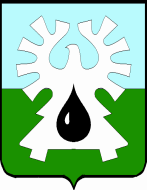 ГОРОДСКОЙ ОКРУГ УРАЙХАНТЫ-МАНСИЙСКОГО АВТОНОМНОГО ОКРУГА-ЮГРЫДУМА ГОРОДА УРАЙРЕШЕНИЕот  22 сентября 2022 года                                                                             № 104О Положении о комиссии по противодействию коррупции при Думе города Урай VII созываРассмотрев проект решения Думы города Урай «О Положении о комиссии по противодействию коррупции при Думе города Урай VII созыва», в соответствии с частью 2 статьи 9 Закона Ханты-Мансийского автономного округа – Югры от 25.09.2008 № 86-оз «О мерах по противодействию коррупции в Ханты-Мансийском автономном округе – Югре», статьей 8 Регламента Думы города Урай, решением Думы города Урай от 07.10.2021 №3 «О структуре Думы города Урай VII созыва», Дума города Урай решила:1. Утвердить Положение о комиссии по противодействию коррупции при Думе города Урай VII созыва согласно приложению.2. Опубликовать настоящее решение в газете «Знамя».3. Настоящее решение вступает в силу после официального опубликования.Положениео комиссии по противодействию коррупциипри Думе города Урай VII созываСтатья 1. Общие положения 1. Настоящее Положение устанавливает порядок формирования и деятельности образуемой при Думе города Урай VII созыва (далее – Дума города) комиссии по противодействию коррупции. 2. Комиссия по противодействию коррупции является постоянно действующим координационным органом. 3. Комиссия по противодействию коррупции в своей деятельности руководствуется Конституцией Российской Федерации, федеральными законами и иными нормативными правовыми актами Российской Федерации, законами Ханты-Мансийского автономного округа - Югры, иными нормативными правовыми актами Ханты-Мансийского автономного округа - Югры, Уставом городского округа Урай Ханты-Мансийского автономного округа - Югры, муниципальными правовыми актами городского округа Урай, настоящим Положением. 4. Деятельность комиссии по противодействию коррупции основывается на следующих основных принципах: 1) законность; 2) гласность; 3) справедливость; 4) самостоятельность и независимость каждого члена комиссии по противодействию коррупции в принятии решения. 5. Комиссия по противодействию коррупции рассматривает вопросы, связанные: 1)  c соблюдением лицами, замещающими муниципальные должности в органах местного самоуправления городского округа Урай (далее - лица, замещающие муниципальные должности), ограничений и запретов, требований о предотвращении или урегулировании конфликта интересов, а также обеспечением исполнения ими обязанностей, установленных Федеральным законом от 25.12.2008 № 273-ФЗ «О противодействии коррупции», другими федеральными законами; 2)  c осуществлением мер по предупреждению коррупции. 6. Организационное, правовое, информационное обеспечение деятельности комиссии по противодействию коррупции осуществляет аппарат Думы города.  Статья 2. Порядок формирования комиссии по противодействию коррупции 1. Комиссия по противодействию коррупции формируется в составе председателя, его заместителя, секретаря и членов комиссии по противодействию коррупции. Все члены комиссии по противодействию коррупции при принятии решений обладают равными правами. В отсутствие председателя его обязанности исполняет заместитель председателя комиссии по противодействию коррупции. 2. В состав комиссии по противодействию коррупции входят: 1) Председатель Думы города; 2) заместитель председателя Думы города; 3) председатели постоянных комиссий Думы города; 4) руководитель аппарата Думы города - секретарь комиссии по противодействию коррупции; 5) представитель (представители) научных, образовательных и общественных организаций; 6) иные депутаты Думы города. 3. Лица, указанные в пункте 5 части 2 настоящей статьи, включаются в состав комиссии по противодействию коррупции по согласованию с научными, образовательными, общественными организациями на основании запроса председателя Думы города. Согласование осуществляется в 10-дневный срок со дня получения запроса. 4. Число членов комиссии по противодействию коррупции, не замещающих муниципальные должности Думы города, должно составлять не менее одной четверти от общего числа членов комиссии по противодействию коррупции. 5. Состав комиссии по противодействию коррупции формируется таким образом, чтобы исключить возможность возникновения конфликта интересов, который мог бы повлиять на решения, принимаемые комиссией по противодействию коррупции. 6. Заседание комиссии по противодействию коррупции считается правомочным, если на нем присутствует не менее двух третей от общего числа членов комиссии по противодействию коррупции. Проведение заседаний с участием только членов комиссии по противодействию коррупции, замещающих муниципальные должности недопустимо. 7. При возникновении прямой или косвенной личной заинтересованности члена комиссии по противодействию коррупции, которая может привести к конфликту интересов при рассмотрении вопроса, включенного в повестку дня заседания комиссии по противодействию коррупции, он обязан до начала заседания заявить об этом. В таком случае данный член комиссии по противодействию коррупции не принимает участия в рассмотрении указанного вопроса. 8. Секретарь комиссии по противодействию коррупции решает организационные вопросы, связанные с подготовкой заседания комиссии по противодействию коррупции, а также информирует членов комиссии по противодействию коррупции о дате, времени и месте заседания, о вопросах, включенных в повестку дня, знакомит с материалами, представленными для обсуждения на заседании комиссии по противодействию коррупции.  Статья 3. Порядок деятельности комиссии по противодействию коррупции 1. Основаниями для проведения заседания комиссии по противодействию коррупции являются: 1) представление материалов проверки, проведенной в установленном порядке, свидетельствующих о несоблюдении лицом, замещающим муниципальную должность, ограничений и запретов, требований о предотвращении или урегулировании конфликта интересов, а также неисполнении им обязанностей, установленных Федеральным законом от 25.12.2008 № 273-ФЗ «О противодействии коррупции», другими федеральными законами; 2) уведомление о возникновении личной заинтересованности при исполнении должностных обязанностей, которая приводит или может привести к конфликту интересов (далее - уведомление), лица, замещающего муниципальную должность, поступившее в комиссию по противодействию коррупции; 3) ходатайство о разрешении принять почетное или специальное звание, награду или иной знак отличия иностранного государства, международной организации, политической партии, иного общественного объединения или другой организации, поступившее в комиссию по противодействию коррупции;2. Комиссия по противодействию коррупции не рассматривает сообщения о преступлениях и административных правонарушениях, а также анонимные обращения. 3. Председатель комиссии по противодействию коррупции при поступлении к нему информации, указанной в части 1 настоящей статьи, содержащей основания для проведения заседания комиссии по противодействию коррупции: 1) в 10-дневный срок назначает дату заседания комиссии по противодействию коррупции. При этом дата заседания комиссии по противодействию коррупции не может быть назначена позднее 20 дней со дня поступления указанной информации; 2) организует ознакомление лица, замещающего муниципальную должность, в отношении которого комиссией по противодействию коррупции рассматривается вопрос о соблюдении им ограничений и запретов, требований о предотвращении или урегулировании конфликта интересов, а также исполнения им обязанностей, установленных Федеральным законом от 25.12.2008 № 273-ФЗ «О противодействии коррупции», другими федеральными законами, его представителя, членов комиссии по противодействию коррупции и других лиц, участвующих в заседании, с информацией, поступившей в комиссию по противодействию коррупции, и с результатами ее проверки. 4. Заседание комиссии по противодействию коррупции проводится в присутствии лица, замещающего муниципальную должность, в отношении которого рассматривается вопрос о соблюдении им ограничений и запретов, требований о предотвращении или урегулировании конфликта интересов, а также исполнения им обязанностей, установленных Федеральным законом от 25.12.2008 № 273-ФЗ «О противодействии коррупции», другими федеральными законами. 5. Заседания комиссии по противодействию коррупции проводятся в отсутствие лица, замещающего муниципальную должность в случае: 1) наличия письменной просьбы лица, замещающего муниципальную должность о рассмотрении вопроса без его участия; 2) если лицо, замещающее муниципальную должность, намеревающееся лично присутствовать на заседании комиссии по противодействию коррупции и надлежащим образом извещенное о времени и месте его проведения, не явилось на заседание комиссии по противодействию коррупции. 6. На заседании комиссии по противодействию коррупции заслушиваются пояснения лица, замещающего муниципальную должность, и иных лиц, рассматриваются материалы по существу вынесенных на данное заседание вопросов, а также дополнительные материалы. 7. Члены комиссии по противодействию коррупции и лица, участвовавшие в ее заседании, не вправе разглашать сведения, ставшие им известными в ходе работы комиссии по противодействию коррупции. 8. По итогам рассмотрения вопроса, указанного в пункте 1 части 1 настоящей статьи, комиссия по противодействию коррупции принимает одно из следующих решений: а) установить, лицо, замещающее муниципальную должность, соблюдало ограничения и запреты, требования о предотвращении или урегулировании конфликта интересов, а также исполняло обязанности, установленные Федеральным законом от 25.12.2008 № 273-ФЗ «О противодействии коррупции», другими федеральными законами; б) установить, что лицо, замещающее муниципальную должность, не соблюдало ограничения и запреты, требования о предотвращении или урегулировании конфликта интересов, а также не исполняло обязанности, установленные Федеральным законом от 25.12.2008 № 273-ФЗ «О противодействии коррупции», другими федеральными законами. В этом случае лицо, замещающее муниципальную должность, несет ответственность в соответствии с законодательством Российской Федерации.9. По итогам рассмотрения вопроса, указанного в пункте 1 части 1 настоящей статьи, и при наличии оснований комиссия по противодействию коррупции может принять иное решение, не предусмотренное частью 8 настоящей статьи. Основания и мотивы принятия такого решения должны быть отражены в протоколе заседания комиссии по противодействию коррупции. 10. По итогам рассмотрения вопроса, указанного в пункте 2 части 1 настоящей статьи, комиссия по противодействию коррупции принимает одно из следующих решений: 1) признать, что при исполнении должностных обязанностей лицом, замещающим муниципальную должность, направившим уведомление, конфликт интересов отсутствует; 2) признать, что при исполнении должностных обязанностей лицом, замещающим муниципальную должность, направившим уведомление, личная заинтересованность приводит или может привести к конфликту интересов. В этом случае комиссия по противодействию коррупции рекомендует лицу, замещающему муниципальную должность, представившему уведомление, принять меры по предотвращению или урегулированию конфликта интересов; 3) признать, что лицом, замещающим муниципальную должность, направившим уведомление, не соблюдались требования об урегулировании конфликта интересов. 11. По итогам рассмотрения ходатайства, указанного в пункте 3 части 1 настоящей статьи, комиссия по противодействию коррупции принимает одно из следующих решений:1) удовлетворить ходатайство о разрешении принять почетное или специальное звание, награду или иной знак отличия иностранного государства, международной организации, политической партии, иного общественного объединения или другой организации;2) отказать в удовлетворении ходатайства о разрешении принять почетное или специальное звание, награду или иной знак отличия иностранного государства, международной организации, политической партии, иного общественного объединения или другой организации.12. Решения комиссии по противодействию коррупции по вопросам, указанным в части 1 настоящей статьи, принимаются тайным голосованием (если комиссия по противодействию коррупции не примет иное решение) простым большинством голосов присутствующих на заседании членов комиссии по противодействию коррупции. 13. Решение комиссии по противодействию коррупции оформляется протоколом, который подписывают члены комиссии по противодействию коррупции, принимавшие участие в ее заседании. 14. В протоколе заседания комиссии по противодействию коррупции указываются: 1) дата заседания комиссии по противодействию коррупции, фамилии, имена, отчества членов комиссии по противодействию коррупции и других лиц, присутствующих на заседании; 2) вопросы, рассматриваемые на заседании комиссии по противодействию коррупции, с указанием фамилии, имени, отчества, должности лица, замещающего муниципальную должность, в отношении которого рассматривается вопрос о соблюдении им ограничений и запретов, требований о предотвращении или урегулировании конфликта интересов, а также исполнения обязанностей, установленных Федеральным законом от 25.12.2008 № 273-ФЗ «О противодействии коррупции», другими федеральными законами; 3) предъявляемые к лицу, замещающему муниципальную должность претензии, материалы, на которых они основываются; 4) содержание пояснений лица, замещающего муниципальную должность и других лиц по существу предъявляемых претензий; 5) фамилии, имена, отчества выступивших на заседании лиц и краткое изложение их выступлений; 6) источник информации, содержащей основания для проведения заседания комиссии по противодействию коррупции, дата поступления информации; 7) результаты голосования; 8) решение и обоснование его принятия. 15. Член комиссии по противодействию коррупции, несогласный с ее решением, вправе в письменной форме изложить свое мнение, которое подлежит обязательному приобщению к протоколу заседания комиссии по противодействию коррупции и с которым должно быть ознакомлено лицо, замещающее муниципальную должность16. Копии протокола заседания комиссии по противодействию коррупции в 7-дневный срок со дня заседания направляются в Думу города, полностью или в виде выписок из него - лицу, замещающему муниципальную должность, а также по решению комиссии по противодействию коррупции - иным заинтересованным лицам (правоохранительным органам, иным государственным органам) в соответствии с запросом. 17. Дума города обязана рассмотреть протокол заседания комиссии по противодействию коррупции и вправе учесть в пределах своей компетенции содержащиеся в нем рекомендации при принятии решения в отношении лица, замещающего муниципальную должность. О рассмотрении рекомендаций комиссии по противодействию коррупции Дума города в письменной форме уведомляет комиссию по противодействию коррупции в месячный срок со дня поступления протокола заседания комиссии по противодействию коррупции. Решение Думы города оглашается на ближайшем заседании комиссии по противодействию коррупции и принимается к сведению без обсуждения. 18. Копия протокола заседания комиссии по противодействию коррупции или выписка из него приобщается к личному делу лица, замещающего муниципальную должность, в отношении которого рассмотрен вопрос о соблюдении ограничений и запретов, требований о предотвращении или урегулировании конфликта интересов, а также исполнения обязанностей, установленных Федеральным законом от 25.12.2008 № 273-ФЗ «О противодействии коррупции», другими федеральными законами.   Председатель Думы города Урай                 Исполняющий обязанности главы города Урай_______________А.В. Величко_______________А.Ю. Ашихмин«_____»____________  2022  годаПриложение к решению Думы города Урайот 22 сентября 2022 № 104